02  Jazz Legends – The SouthMoses AschMoses ("Moe") Asch (December 2, 1905, Warsaw, Poland – October 19, 1986, New York City, USA) was one of the most important independent record producers of the 1940s. He founded his first label, Asch Recordings, in 1938 and between 1941-1948 this label provided an outlet for some important material by folk artists including Leadbelly, Cisco Houston and Woody Guthrie. In 1946 he launched the Disc label, which specialized in modern jazz. In December 1949, Asch founded Folkways Records to specialize in folk and ethnic recordings. His masters and rights to the Folkways label were acquired by Smithsonian Folkways in 1987. In addition to producing records, Moe Asch possessed one of the world's finest and most eclectic collections of traditional and folk music as well as jazz. 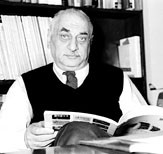 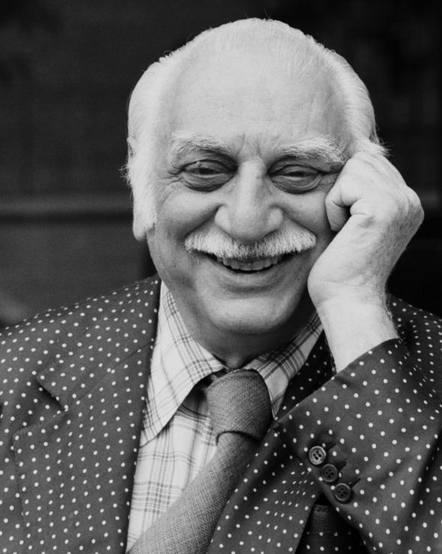 John Avery Lomax (September 23, 1867 – January 26, 1948) was an American teacher, a pioneering musicologist, and a folklorist who did much for the preservation of American folk music. He was the father of Alan Lomax, John Lomax Jr. and Bess Lomax Hawes, also distinguished collectors of folk music.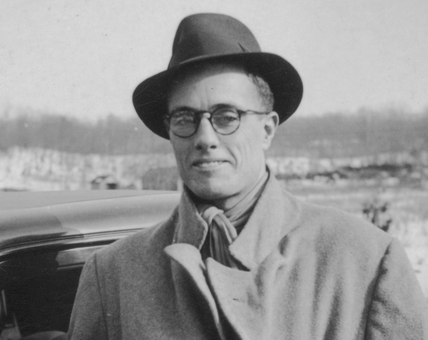 Alan Lomax (/ˈloʊmæks/; January 31, 1915 – July 19, 2002) was an American ethnomusicologist, best known for his numerous field recordings of folk music of the 20th century. He was also a musician himself, as well as a folklorist, archivist, writer, scholar, political activist, oral historian, and film-maker. Lomax produced recordings, concerts, and radio shows in the US and in England, which played an important role in preserving folk music traditions in both countries, and helped start both the American and British folk revivals of the 1940s, 1950s, and early 1960s. He collected material first with his father, folklorist and collector John Lomax, and later alone and with others, Lomax recorded thousands of songs and interviews for the Archive of American Folk Song, of which he was the director, at the Library of Congress on aluminum and acetate discs.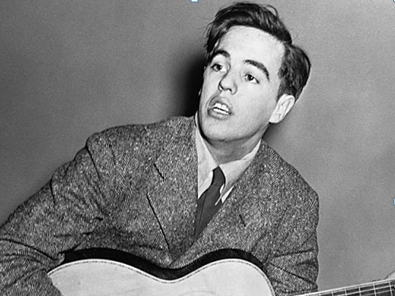 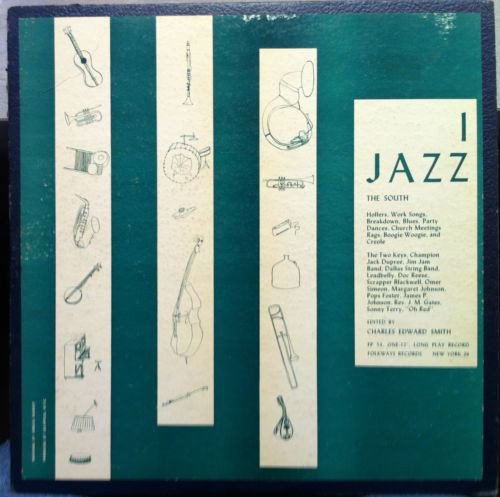 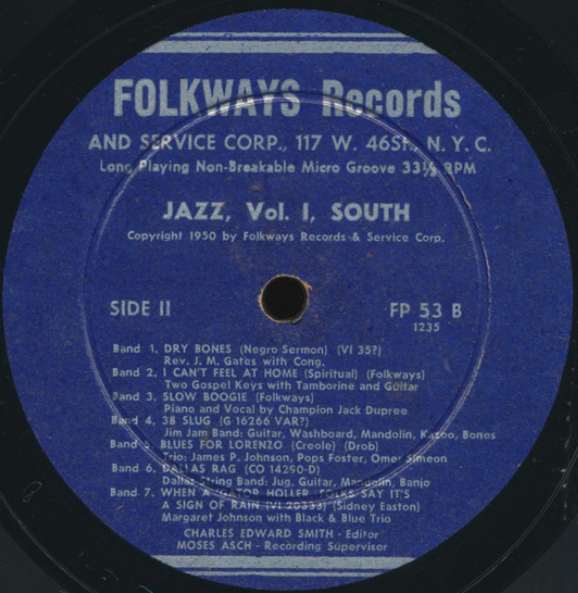 1950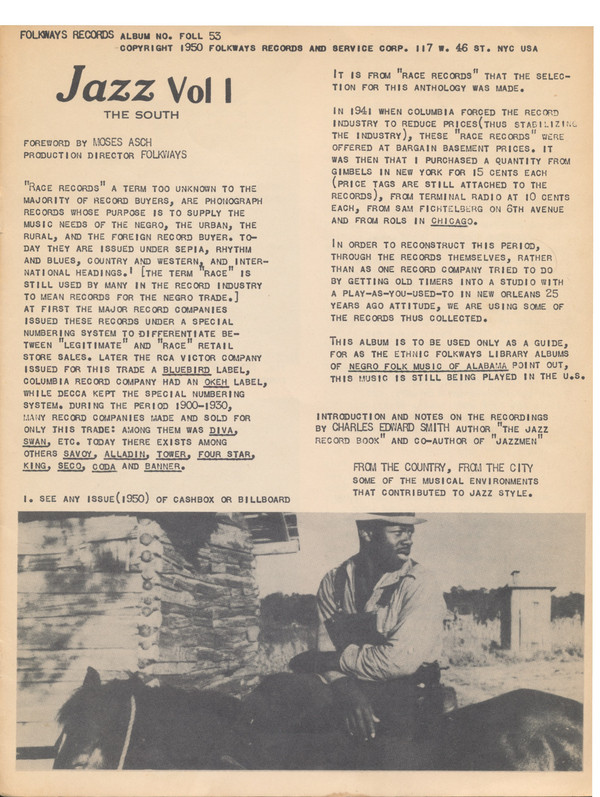 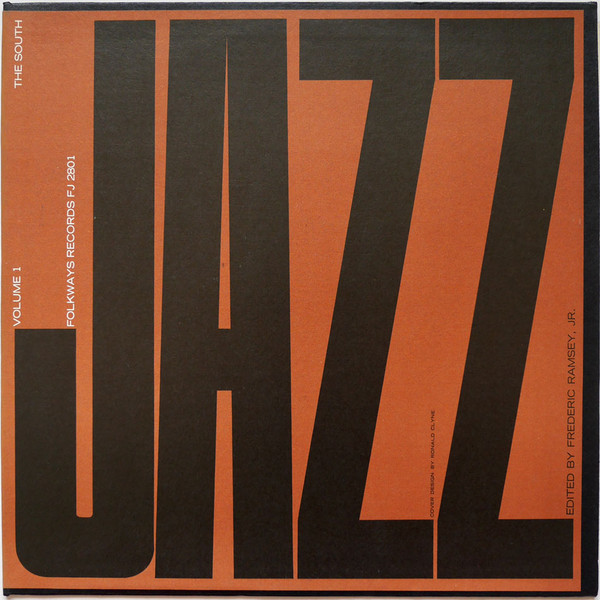 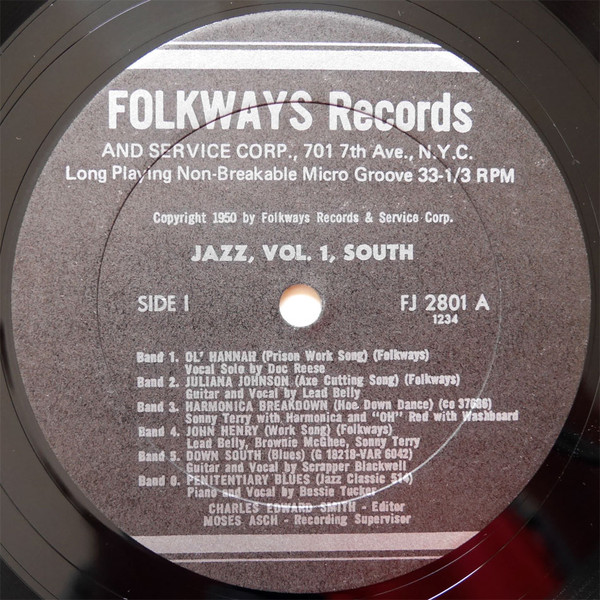 1950, 1958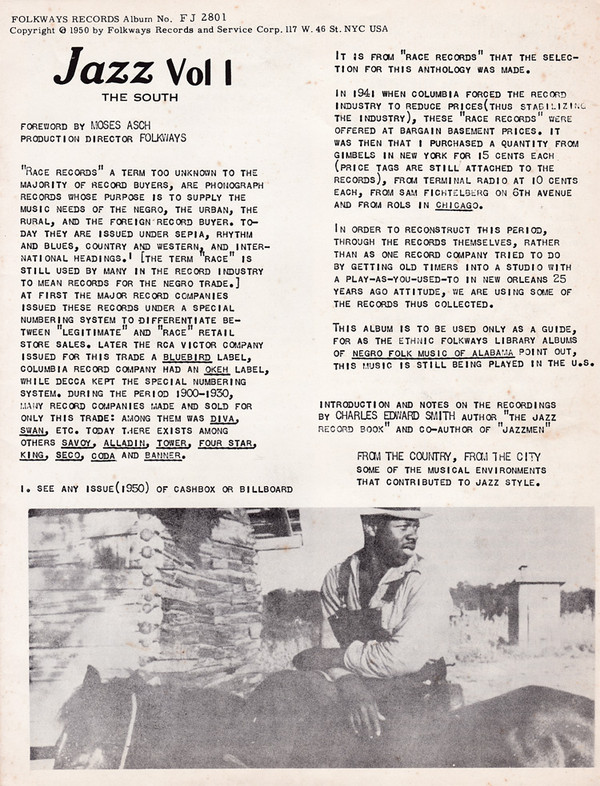 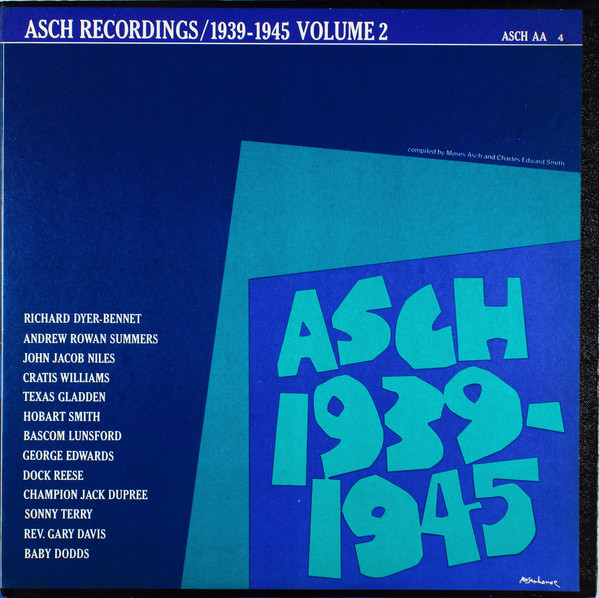 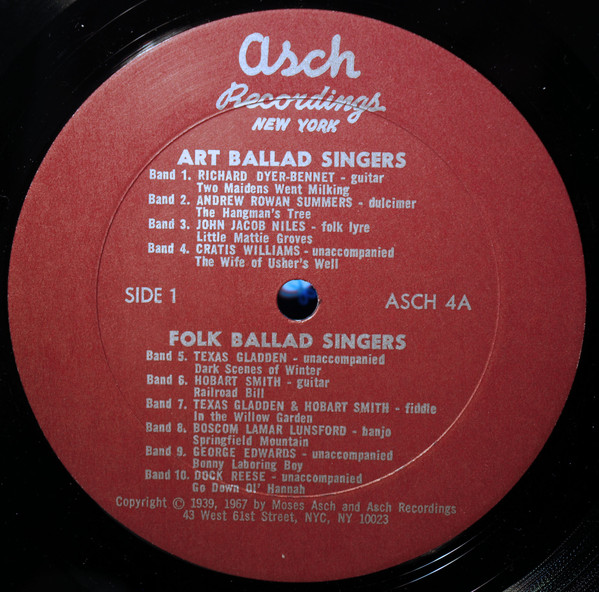 1967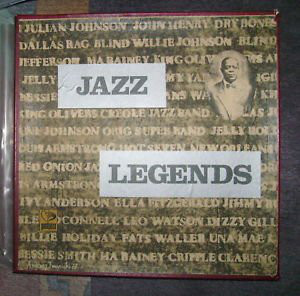 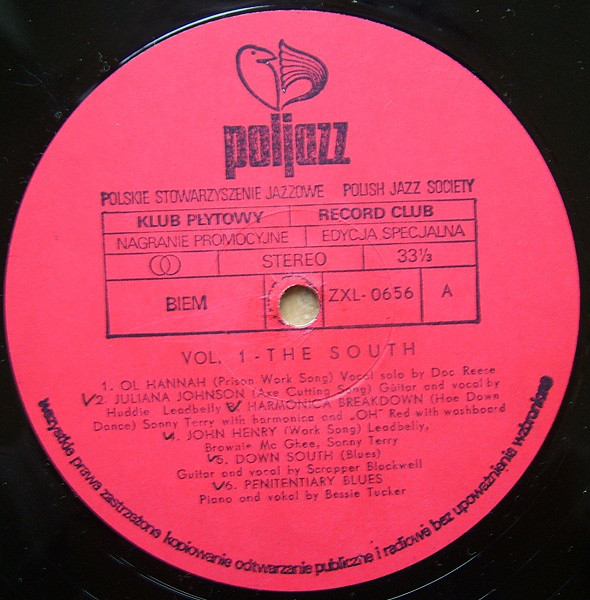 1979A1. Ol’ Hannah (Field Holler/Prison Work Song) (as Go Down Ol’ Hannah)			4:5201	Doc Reese-voc (or Dock Reese)	first issue unknown * LP Asch ASCH AA 3/4 (1967) Recorded by Moses Asch 1939-45Doc Reese African-American singer, who recorded "Go down old Hannah" for Asch/Folkways in the mid-1940s, and again appeared at the Newport Folk Festival in 1964 (released on Vanguard). Born 24 March 1924, Salem, VA, United StatesDied 8 June 2012, Princeton, WV, United StatesMember of The Heavenly Gospel Singers, The Starlight Gospel Singers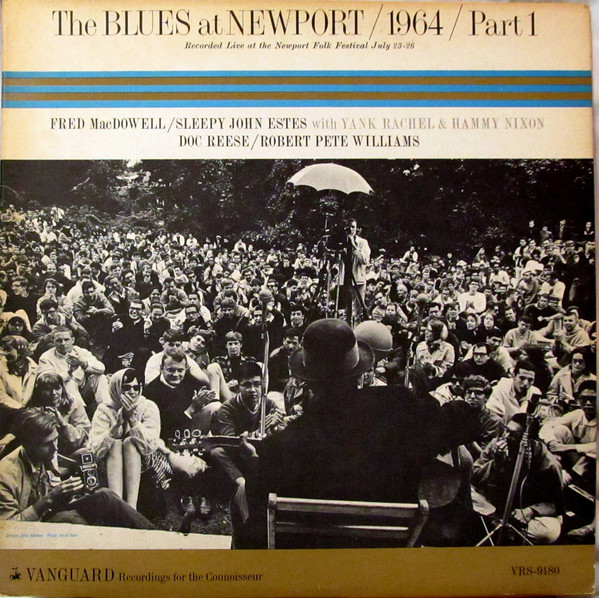 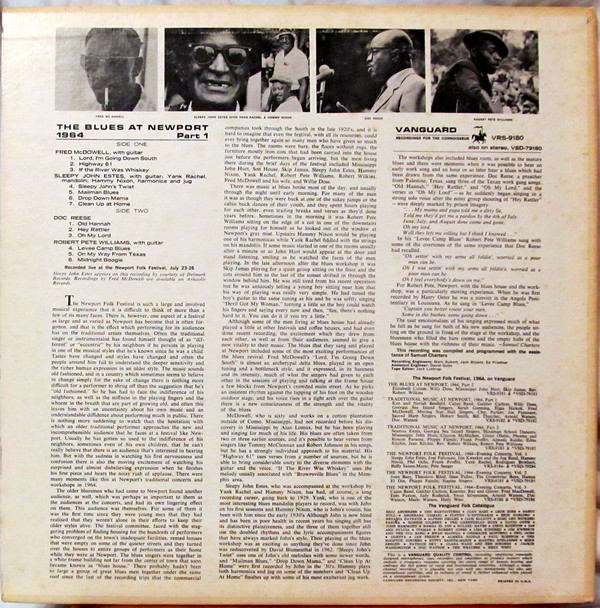 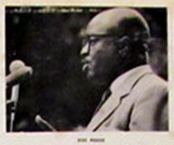 Doc Reese (1924 VA – 2012)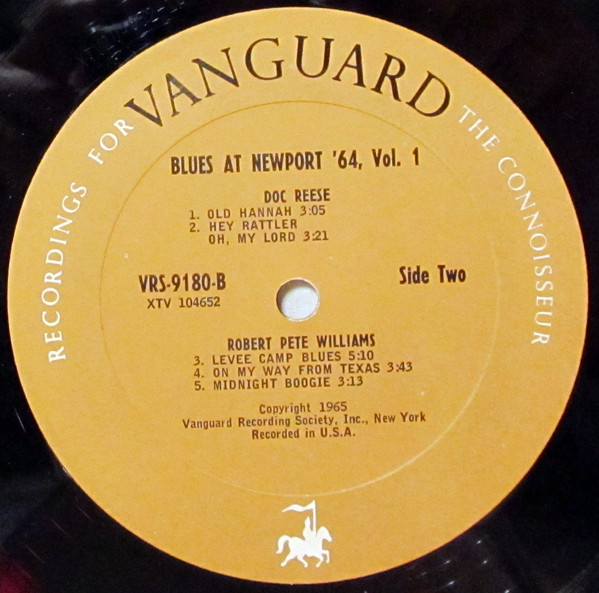 A2. Juliana Johnson (Axe Cutting Song)								1:0502	Huddie „Leadbelly“ Ledbetter-g, voc	Recorded by Moses Asch, place and date unlisted (May-October, 1944?) 	Disc 660 (3 shellacs), record 1: Disc 3001-A / Sc 275 (released 1943)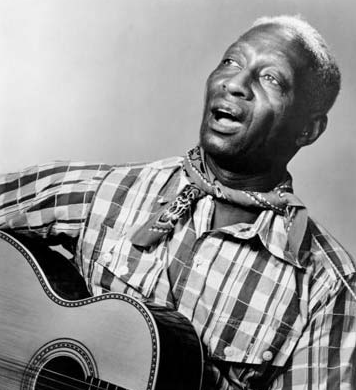 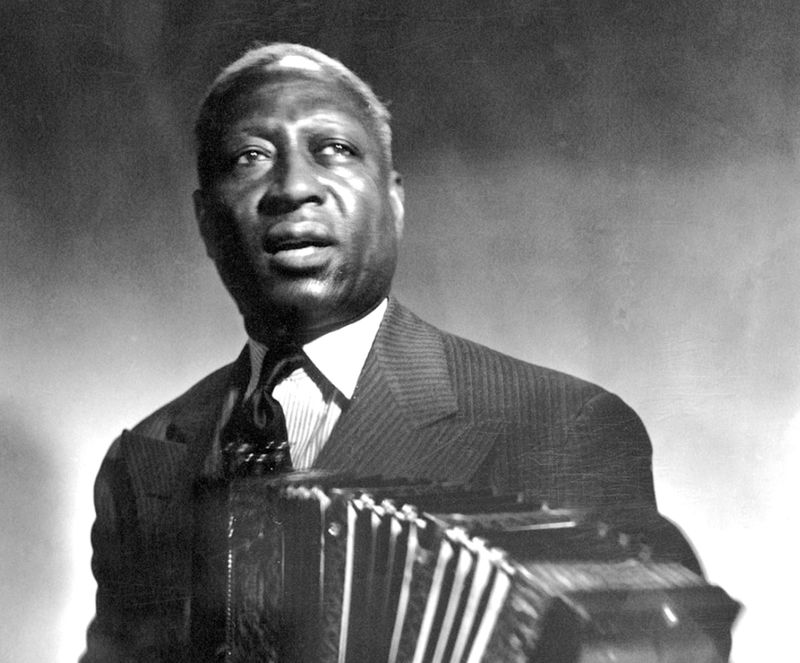 Leadbelly (aka Huddie Ledbetter) (1888 LA – 1949)A3. Harmonica and Washboard Breakdown (Hoe Down Dance)				2:2803	Sonny Terry-hca, „Oh“ Red (George Washington)- wb	New York City, March 5 (or 6?), 1940, recorded by Moses Asch	first issue Columbia 30064, 37686, OKeh 05538 / matrix number w26597A 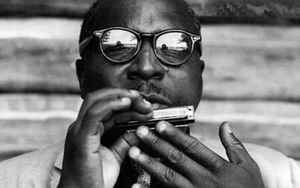 Sonny Terry (1911 GA – 1986)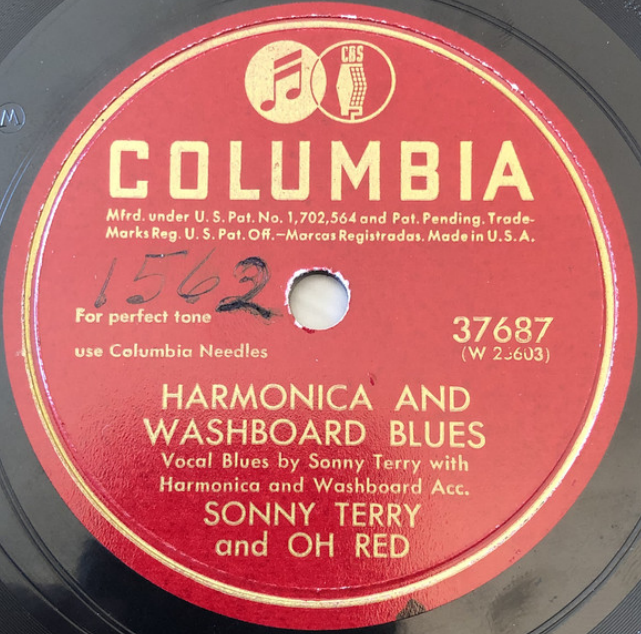 A4. John Henry (Work Song)									2:1704	Leadbelly, Brownie McGhee, Sonny Terry	Recorded by Moses Asch, ca. 1941.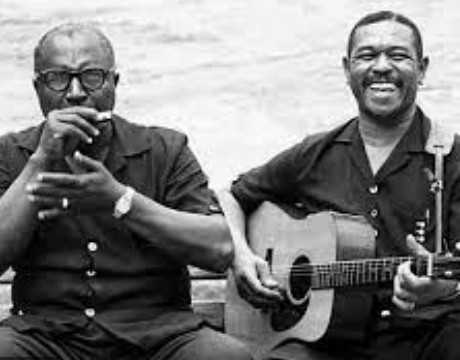 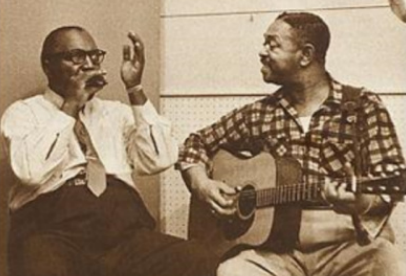 Sonny Terry & Brownie McGhee (1915 TN – 1996)A5. Down South (Blues)										2:5105	Scrapper Blackwell-g, voc	November 24, 1931, Richmond, Indiana	Varsity 6042 / USG-18218-D1, Champion 16452 /18218-…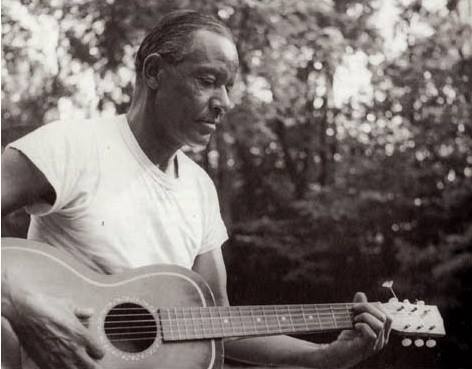 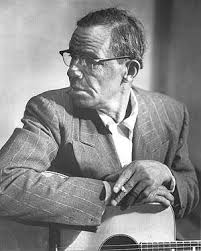 Scrapper Blackwell (1903 NC – 1962)A6. Penitentiary Blues (Bessie Tucker)								3:1006	Bessie Tucker-voc; K. D. Johnson-p.	Memphis, August 29, 1928	Victor 38526 / 45441-2 * Jazz Classics 514B, EP His Masters Voice 7EG 8085 (1955)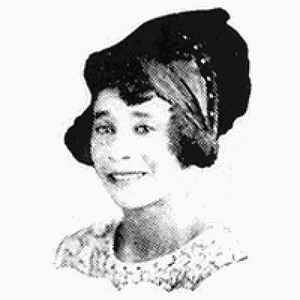 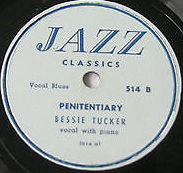 Bessie Tucker (c. 1906 TX – 1933)B1. Dry Bones (in the Valley) (Negro Sermon)							3:3407	Reverend J. M. Gates with Congregation	Chicago, December 1-2, 1926	Victor  35810 / 36480 * LP RST Records/Blue Documents BD-2104 [Rudolf Staeger, Wien],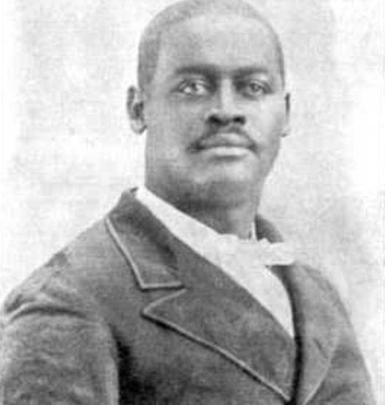 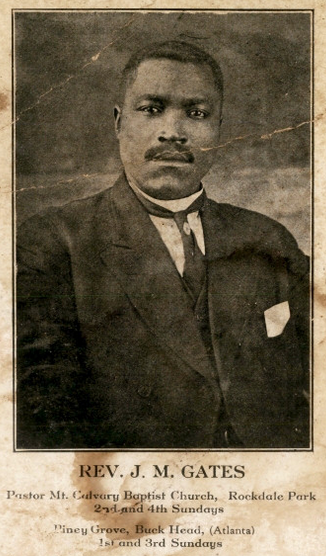 Reverend James M. Gates (1884 GA – 1945)XY. When the Saints Go Marching In (Spiritual)							2:5408	Wheat Street Female Quartet (personnel unknown; members of the Wheat St. Baptist Church)	Atlanta, GA, January 29, 1925	Columbia 14067 / 140298-1 * CD Document  DOCD-5543 (1997)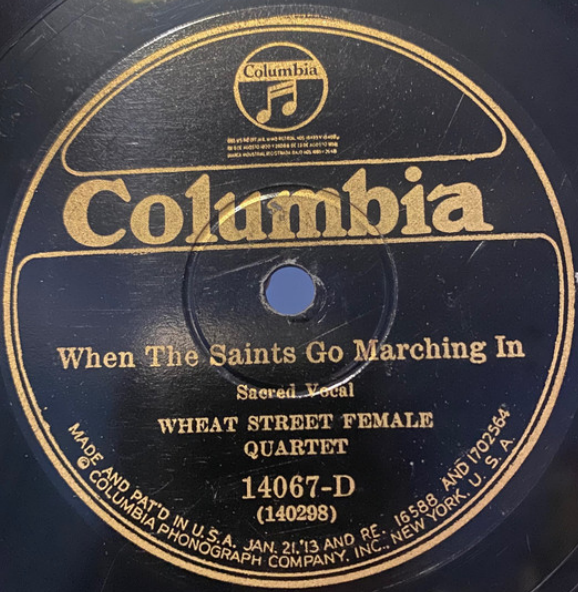 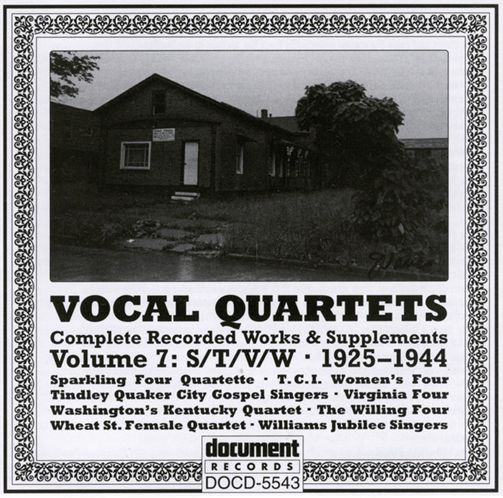 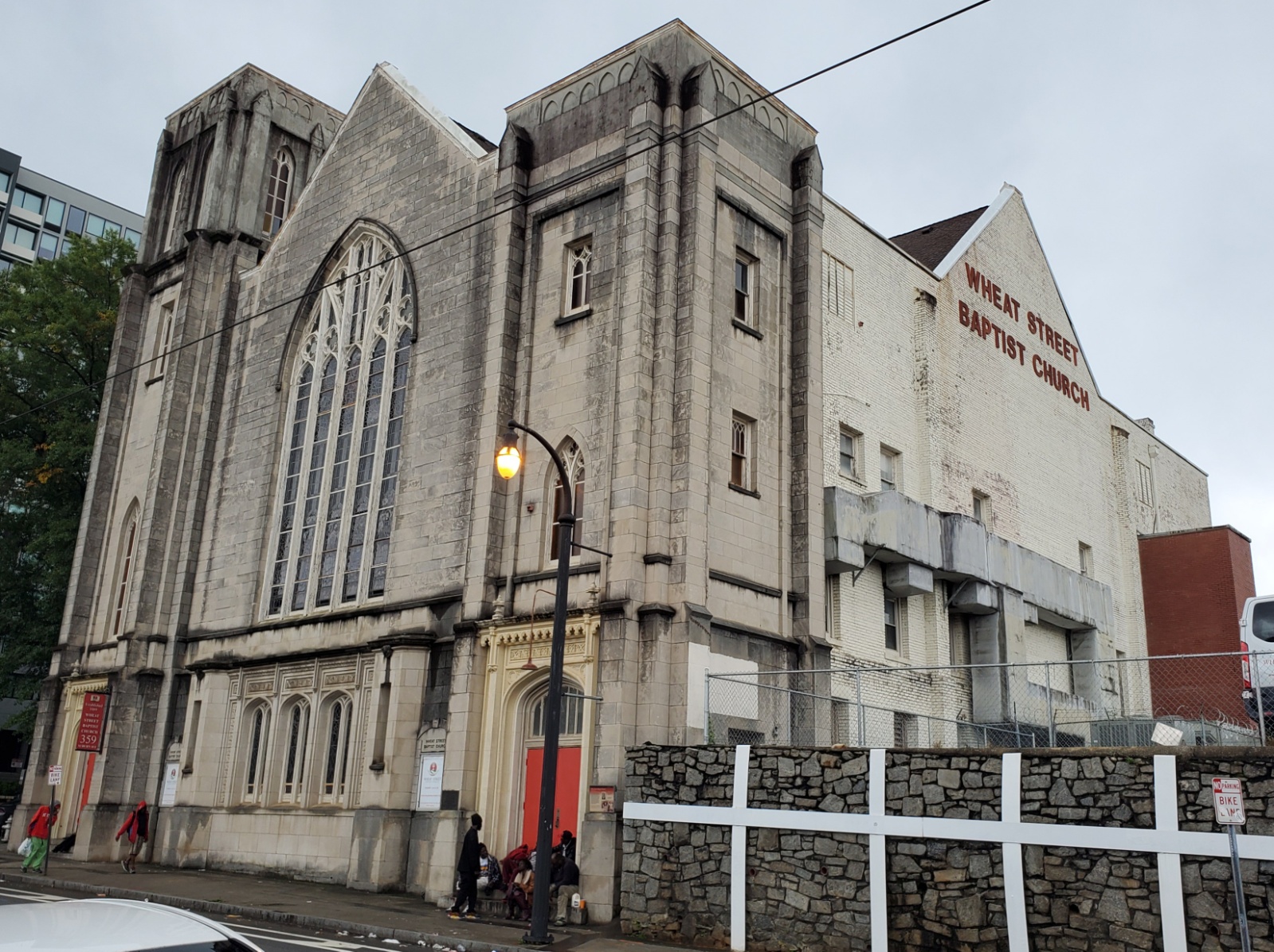 Wheat Street Baptist Church, Atlanta, GA (1869 / 1921)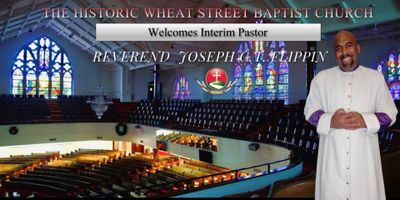 B2. I Can’t Feel at Home (in This World Any More) (Spiritual)				2:4509	Two Gospel Keys: Mother Sally Jones-voc, tamb, Emma Daniels-voc, g	New York, late 1946	Recorded by Herb Abramson – Folkways FJ-2801 * CD Document DOCD-5221 (1993)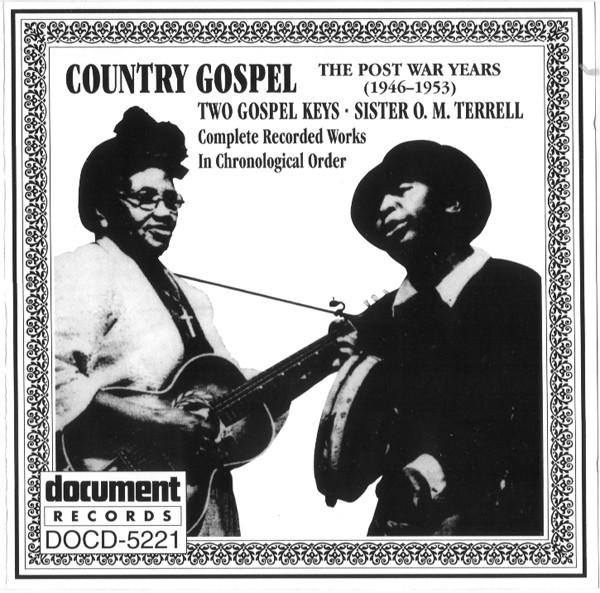 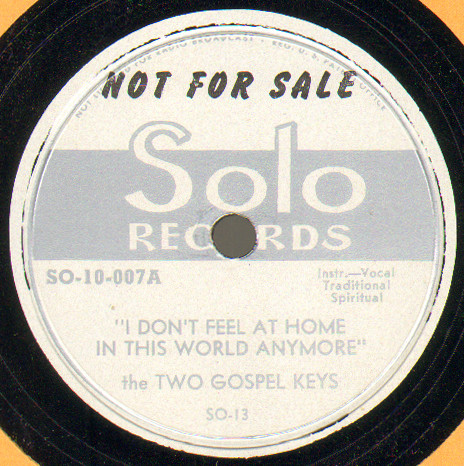 B3. Slow Boogie 											2:1910	Champion Jack Dupree-p, voc	Recorded by Moses Asch, 1943-44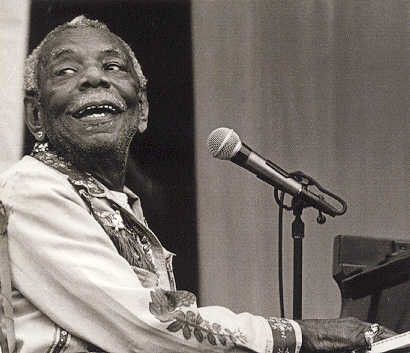 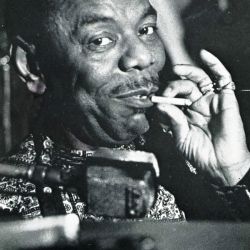 Champion Jack Dupree (1908/1910 NO – 1992)Real Name: William Thomas DupreeB4. 38 Slug 												2:4511	Jim Jam Band: unknown guitar, washboard, mandolin, kazoo, bones, vocals	matrix G 16266 VAR (test)B5. Blues for Lorenzo [Lorenzo’s Blues] (Simeon-Foster)					2:2912	Omer Simeon-cl, James P. Johnson-p, Pops Foster-b	New York, February 22, 1945	Disc Company of America/Tempo 6001 A / D 205 * CD Classics 1027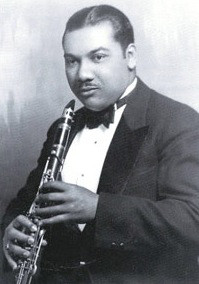 Omer Simeon (1902 NO – 1959 NY)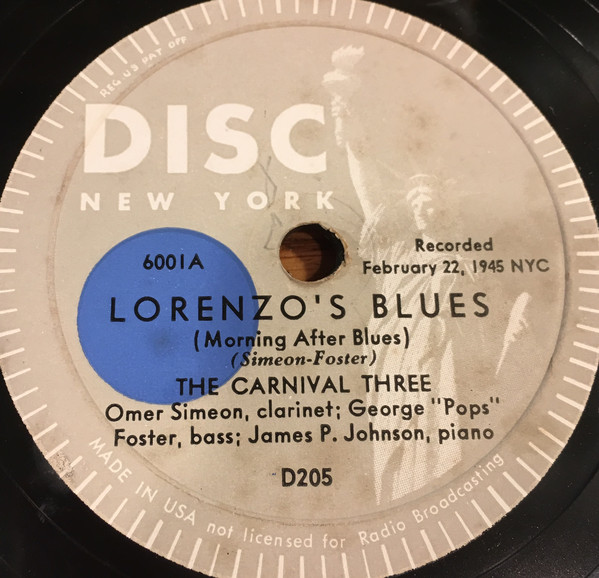 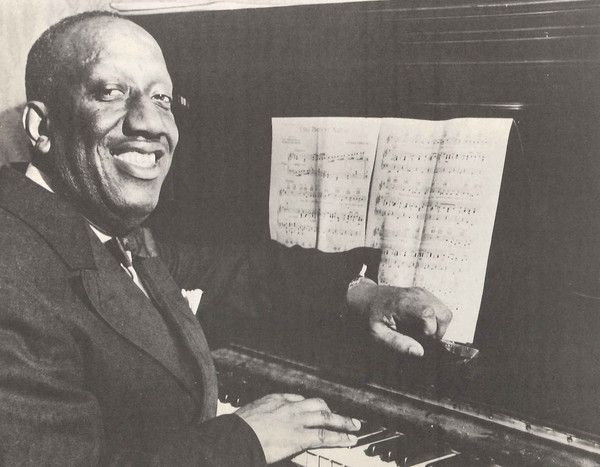 James P. Johnson (1894 NJ – 1955)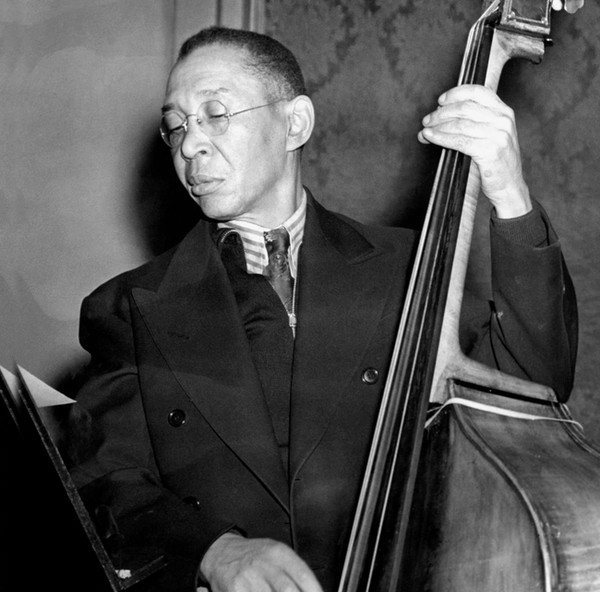 Pops Foster (1892 LA – 1969)B6. Dallas Rag 											2:4813	Dallas String Band: Coley Jones-mandolin, voc; unknown-mandolin; ?Sam Harris-g; Marco 	Washingon-b	Dallas, Tex., December  6, 1927	Columbia 14290-D / W145343 2-B-1 * LP Yazoo L-1045 (1974)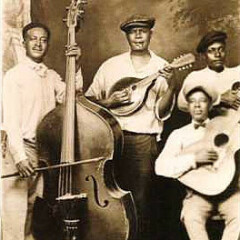 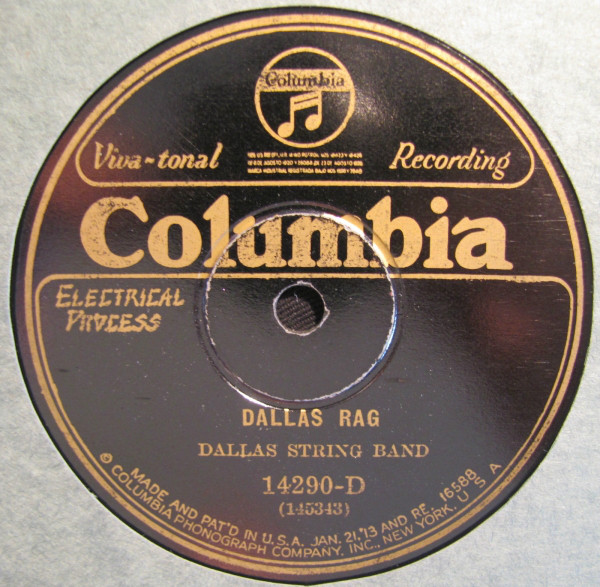 B7. When A’ Gator Hollers, Folks Say It’s a Sign of Rain (Sidney Easton)			2:4514	Margaret Johnson-voc, with Black & Blue Trio: Tom Morris-co; Bob Fuller-cl; Mike Jackson-p	New York, October 20, 1926	Victor 20333AG / 36846-1 * LP RCA FPM1 7049 * CD Document DOCD-5436 (1996)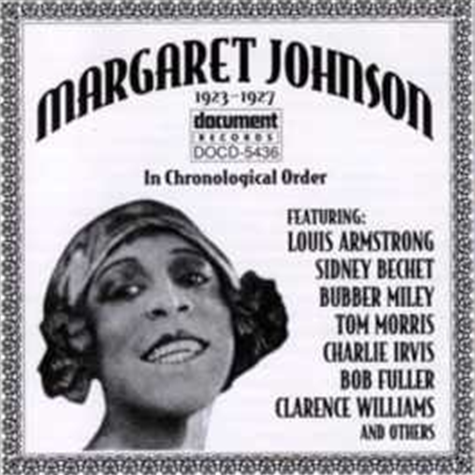 Margaret Johnson Vaudeville blues singer, who recorded for OKeh and Victor 1923-1927.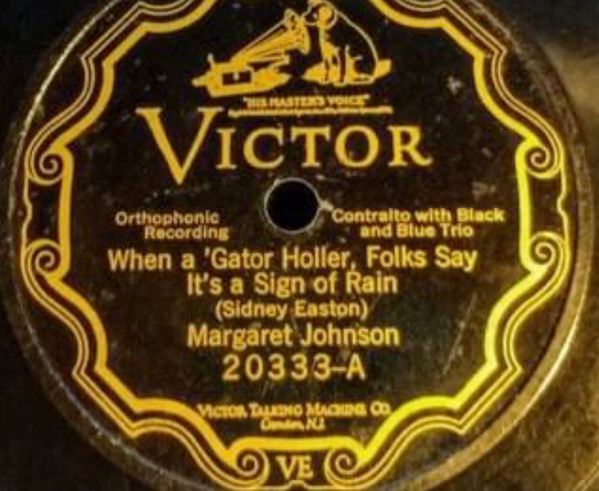 A1. Dark Was the Night, Cold Was the Ground 							3:1615	Blind Willie Johnson-voc, g	Dallas, December 3, 1927	Columbia 14303-D, Vocalion 03095 / W 145320-1 * Jazz Classics 512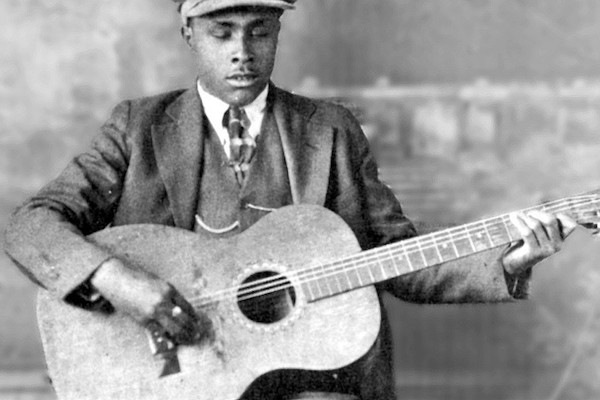 Blind Willie Johnson (1897 TX – 1945)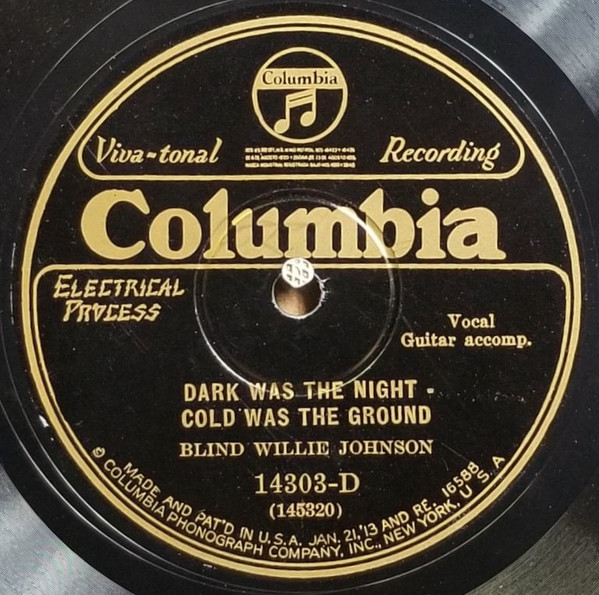 A2. Black Woman											1:2216	Vera Hall-voc	Recorded 1948 by Frederic Ramsey Jr.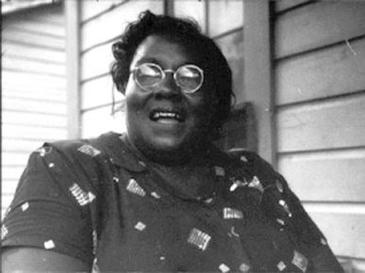 Vera Hall (1902 AL – 1964)Real Name: Adele "Vera" Hall Ward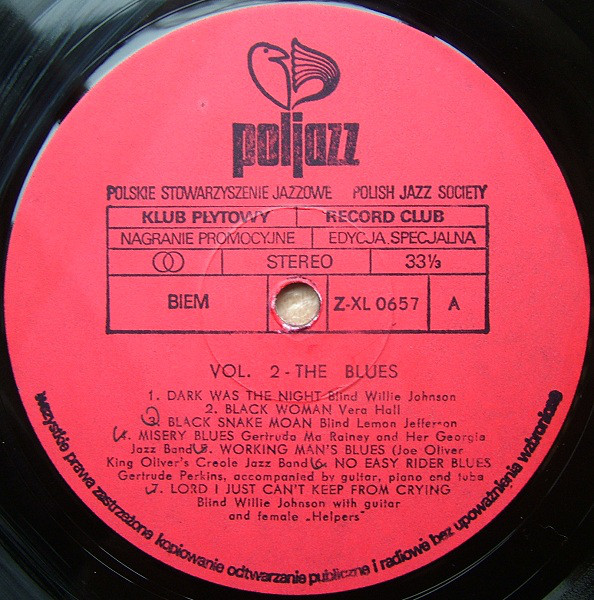 A3. Black Snake Moan (Jefferson)									2:4817	Blind Lemon Jefferson-voc, g	Atlanta, GA, March 14, 1927 - Advertised in Chicago April 23, 1927	OKeh 8455-A / 80523-B * Jazz Classics 511A * CD Document DOCD-5018 (1991)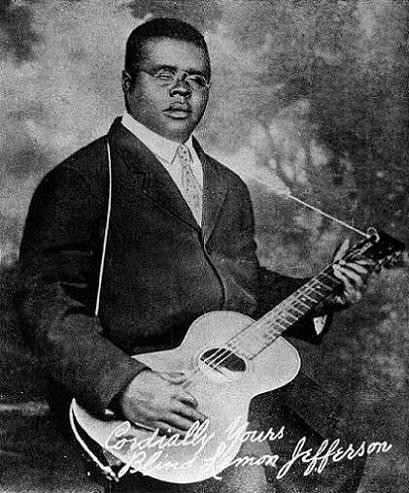 Blind Lemon Jefferson (1893 TX – 1929)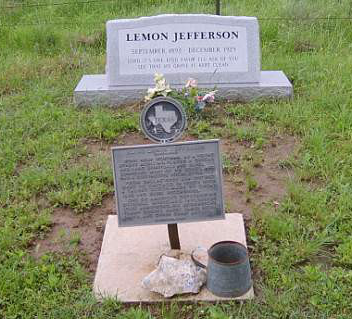 A4. Misery Blues (Gertrude Rainey)								2:3518	Gertrude „Ma“ Rainey-voc, and Her Georgia Jazz Band: Shirley Clay-co; Kid Ory-tb; 	?Hop Hopson-p; unknown-banjo and tuba.	Chicago, c. August 1927	Paramount 12508-B / 4707-1 * Jazz Classics L-52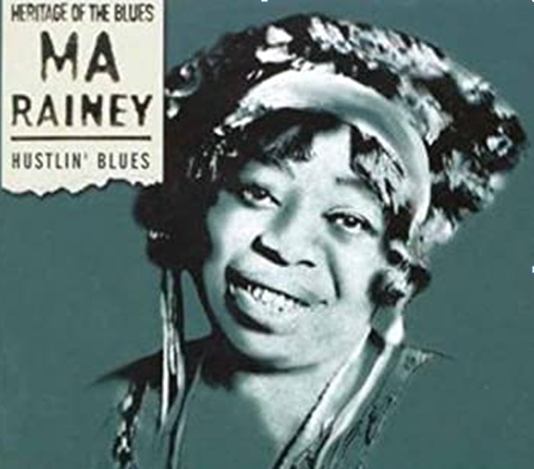 Gertrude „Ma“ Rainey (1886 GA – 1939)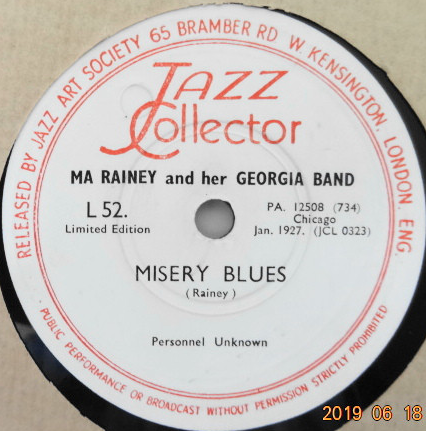 A5. Working Man’s Blues (Joe Oliver)								2:5719	King Oliver’s Creole Jazz Band: Joe Oliver, Louis Armstrong-co; Honore Dutrey-tb; 	Johnny Dodds-cl; Lil Armstrong-p; Johnny St. Cyr-bjo; Charlie Johnson-bass sax; 	Baby Dodds-dr.	Chicago, c. October 26, 1923	OKeh 40034 / 8486-B * HJCA 7 * CD Masters of Jazz MJCD 2 (1991)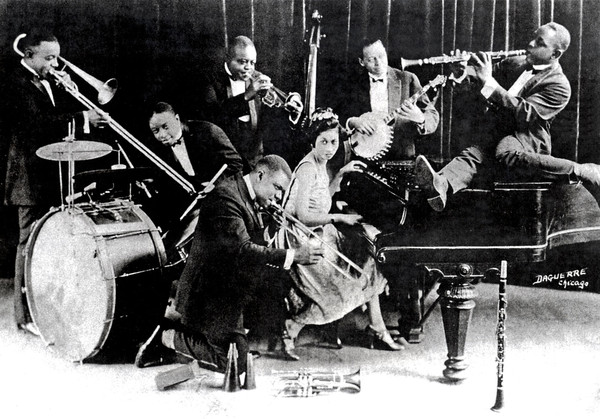 King Oliver’s Creole Jazz Band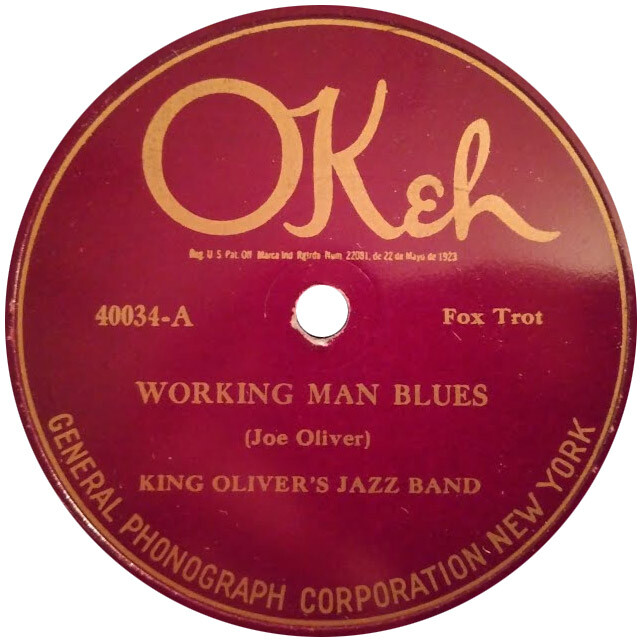 A6. No Easy Rider Blues (Burleson)								3:1920	Gertrude Perkins-voc; Willie Tyson-p; unknown-g; Octave Gaspard-tu	Dallas, December 6, 1927	Columbia 14313-D / 145340-1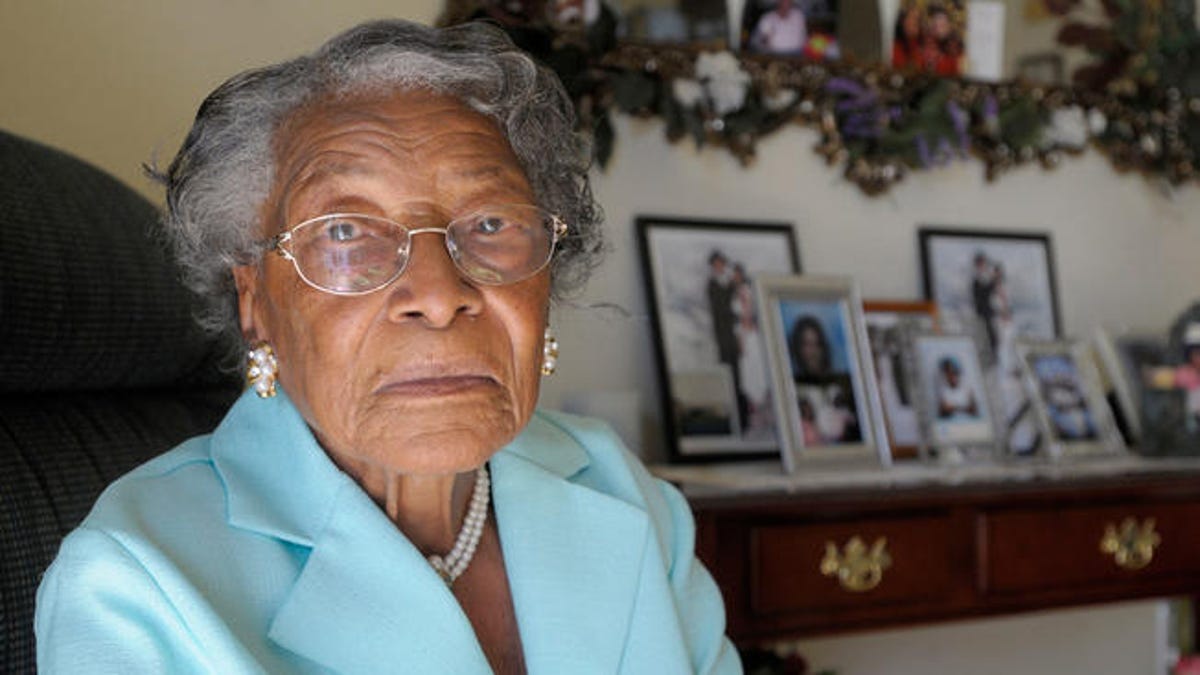 Rosa Parks, Recy Taylor and Gertrude Perkins Are Mothers of the Blues. Blues singer, who recorded two titles for Columbia in Dallas, Texas, 1927.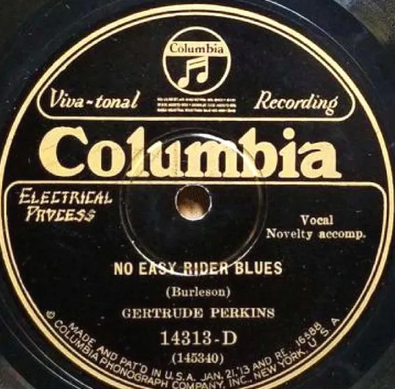 A7. Lord I Just Can’t Keep from Crying								3:0021	Blind Willie Johnson-voc; with g & female „Helpers“	Dallas, December 5, 1928 - Released June 29, 1929	Columbia 14425-D / 147570  * CD Columbia 489892 2 (1998)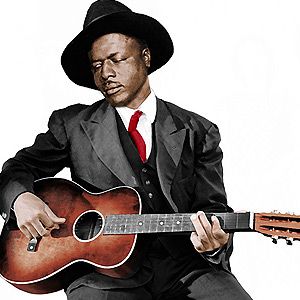 Blind Willie Johnson (1897 TX – 1945)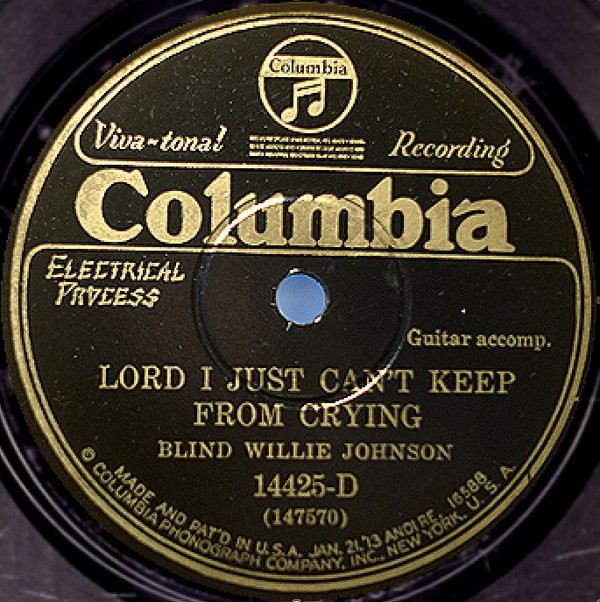 B1. How Long Blues (Ida Cox-Leroy Carr)								3:5222	Jimmy Yancey-p solo	Chicago, December 1943	Session 12-003 / 117 * CD Document DOCD-5042 (2011)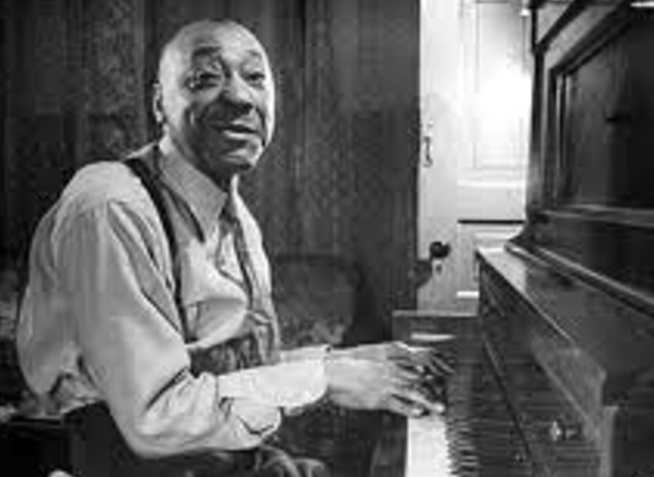 Jimmy Yancey (1898 IL – 1951)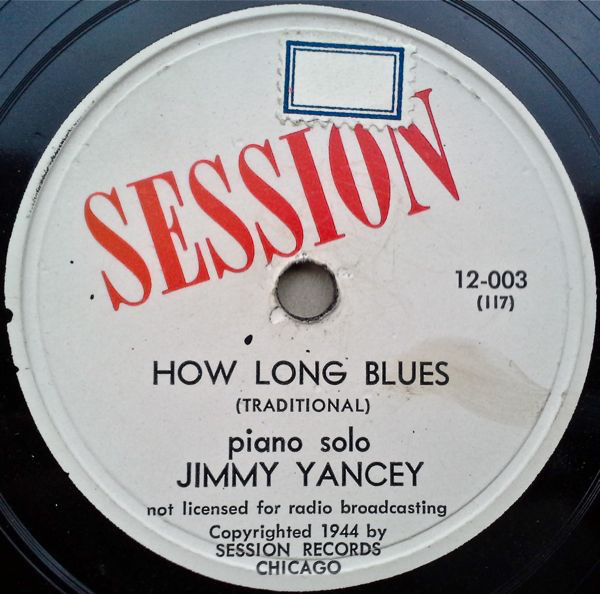 B2. Mr. Jelly Lord (Morton)									2:4623	Jelly Roll Morton Trio: Morton-p; Johnny Dodds-cl; Baby Dodds-dr.	Oak Street Studio, Chicago, June 10, 1927	Victor 21064, Bluebird B 10258 / 38664-1 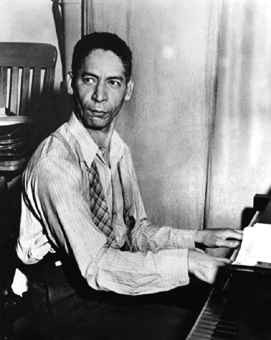 Jelly Roll Morton (1885/1890 NO – 1941) 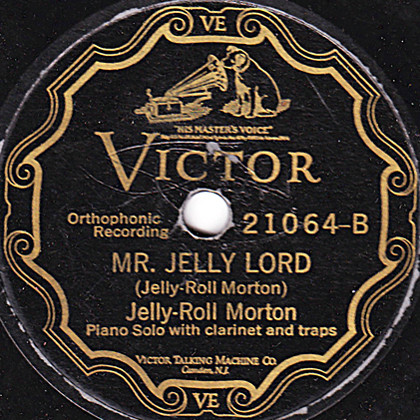 B3. Bridwell Blues (Welsh-Jones)									3:2924	Nolan Welsh-voc; Louis Armstrong-co; Richard M. Jones-p	Chicago, June 16, 1926	OKeh 8372 / 9727-A * HJCA 36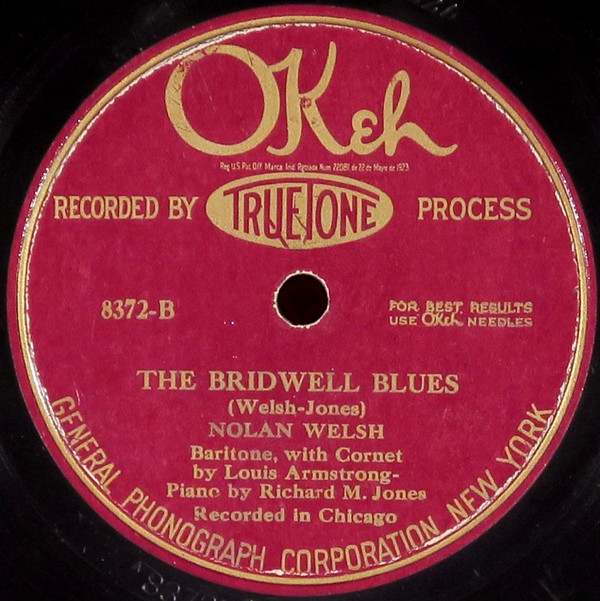 Nolan WelshVocalist and pianist. He's mainly known to have recorded together with Louis Armstrong "The Bridwell Blues" and the "St. Peter Blues" for Okeh on June 16, 1926.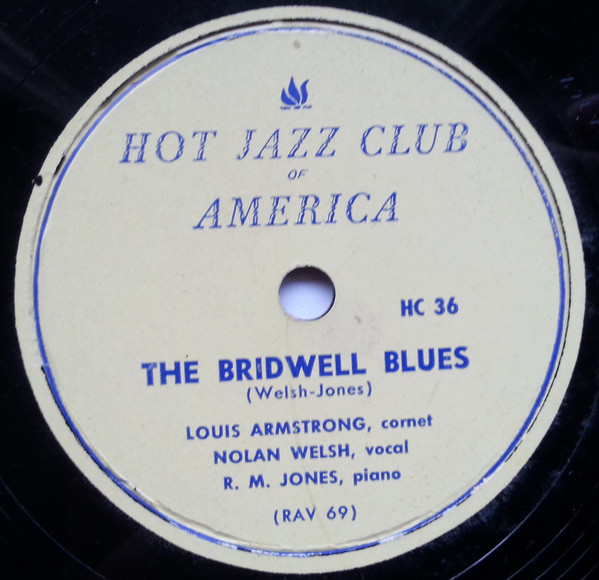 B4. Careless Love (W. C. Handy)									3:0225	Original Tuxedo Jazz Orchestra: Oscar Celestin-co, dir; “Kid Shots” Madison-co; William 	Ridgley-tb; Willard Thoumy-cl, as; unknown-ts; Manuel Manetta-p; John Marrero-bjo; Simon 	Marrero-b; Abby Foster-dr, slide whistle	New Orleans, January 23, 1925	OKeh 8198 / 8907-A * Jazz Classics 510A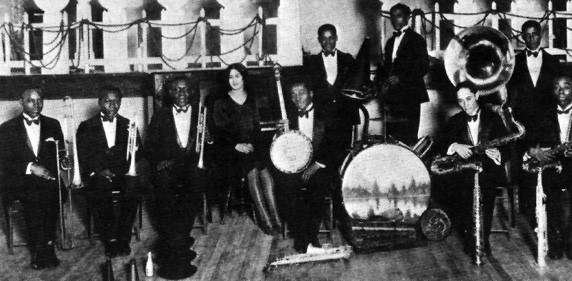 Original Tuxedo Jazz Orchestra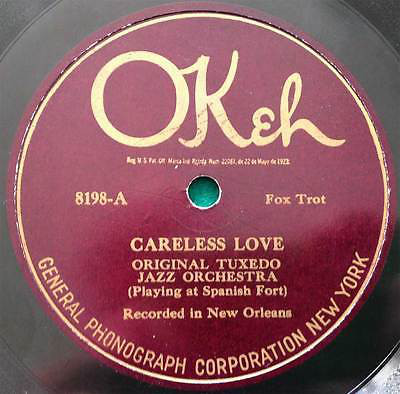 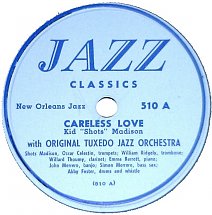 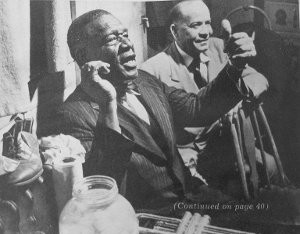 Oscar “Papa” Celestin (1884 LA – 1954 NO)B5. Mean Old Red Bug Blues (Leo Wood)								3:0926	Bessie Smith-voc, Porter Grainger-p, Lincoln Conaway-g	New York, September 27, 1927	Columbia 14250-D / 144796-3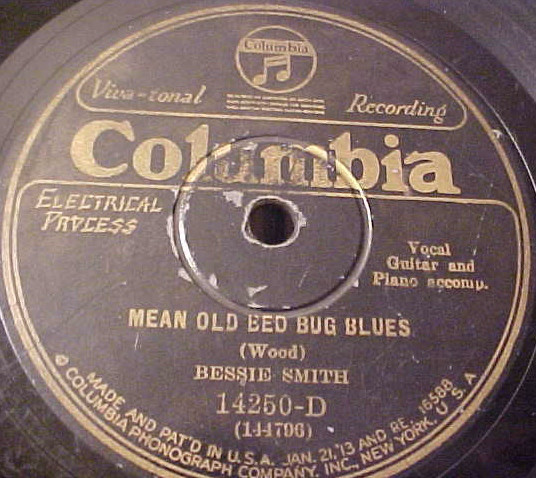 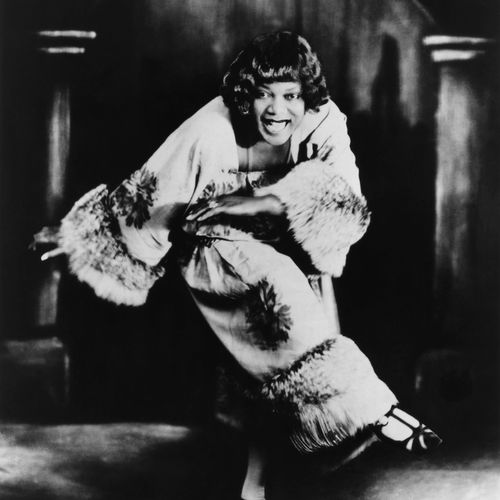 Bessie Smith - Empress of the Blues (1894 TN – 1937)B6. I’m Not Rough (Armstrong)									2:5427	Louis Armstrong and His Hot Five: Armstrong-voc, co; Kid Ory-tb; Johnny Dodds-cl; Lil 	Armstrong-p; Johnny St. Cyr-bjo; Lonnie Johnson-g	Chicago, December 10, 1927	OKeh 8551 / 82040-B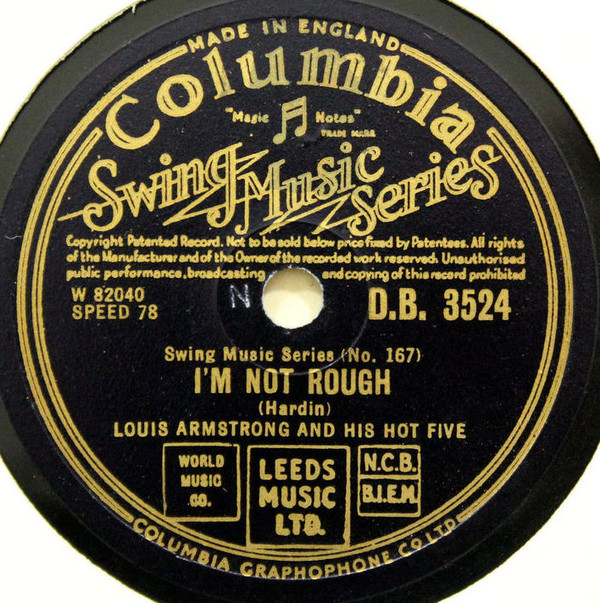 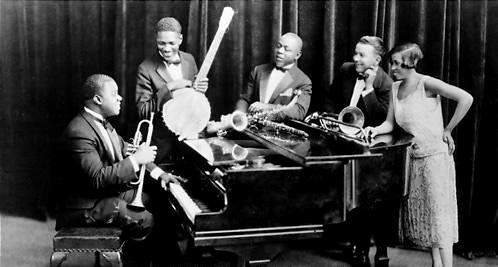 The first Hot Five sides, "Yes! I'm in the Barrel" composed by Armstrong, "My Heart" composed by Hardin Armstrong, and "Gut Bucket Blues" attributed to Armstrong, were recorded on November 12, 1925 with little rehearsal. The next session occurred on February 22, 1926… The next highly successful session occurred in December 1927, producing the famous "Struttin' With Some Barbeque." In this session, Lonnie Johnson was added on guitar and vocals for the songs "I'm Not Rough," "Savoy Blues," and "Hotter Than That…"In 1928, Armstrong revamped the recording band, replacing everyone but himself with members of the Carroll Dickerson Orchestra, in which Armstrong was playing: Fred Robinson on trombone, Jimmy Strong on clarinet and tenor saxophone, Earl Hines on piano, Mancy Carr (not "Cara" as has often been misprinted) on banjo, and Zutty Singleton on drums…Thus, these sessions resulted in some of the most important masterpieces of early jazz, of which "West End Blues"  (June 8, 1928) is arguably the best known. Other important recordings include "Basin Street Blues", "Tight Like This", "Saint James Infirmary", and "Weather Bird" (December 5, 1928). In the last named, only Armstrong and Hines are present, turning an old rag number into a tour-de-force duet.